Les ludothèques du Val d’Oise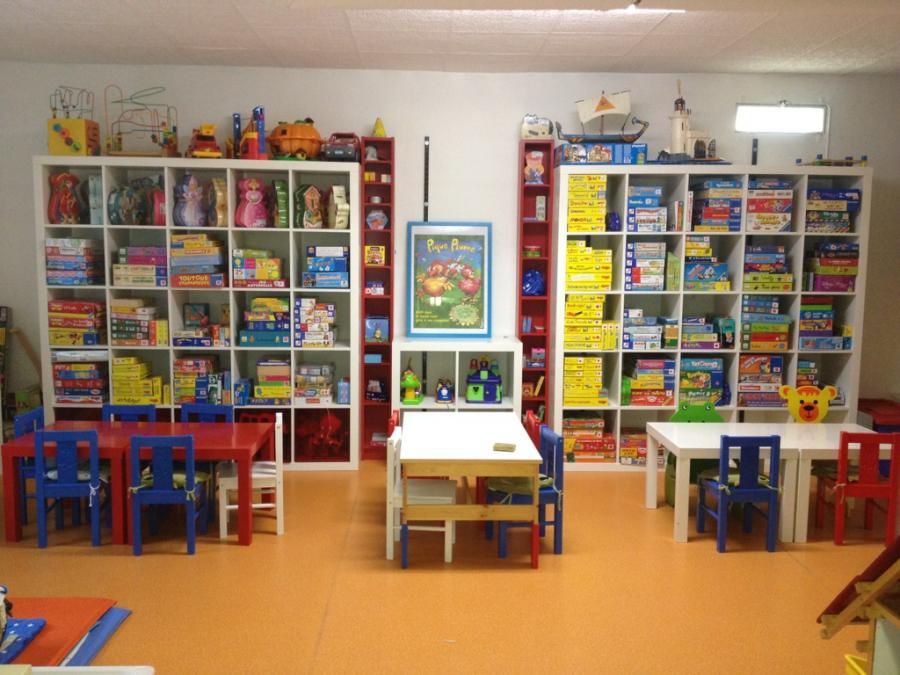 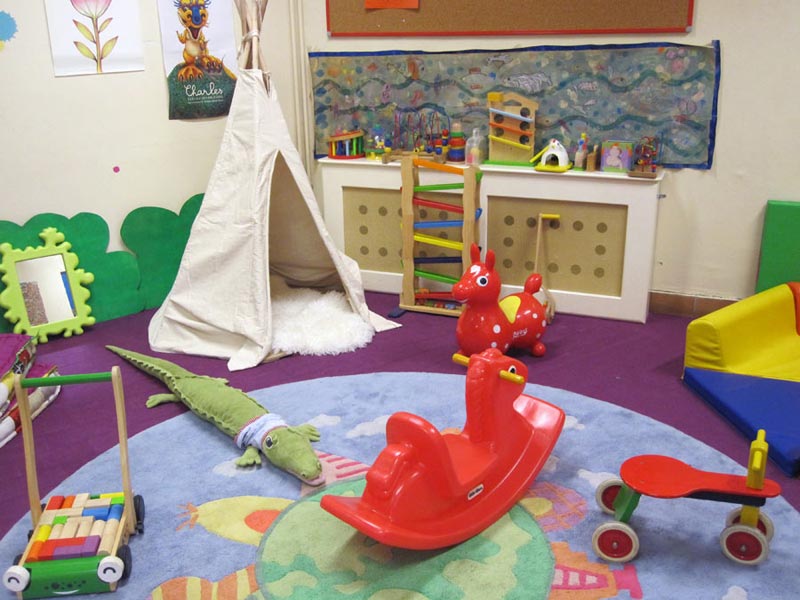 Qu’est-ce qu’une ludothèque ?Les ludothèques mettent à disposition des jeux et des espaces de jeux destinés aux personnes de tous âges. Elles constituent des lieux privilégiés où parents et enfants peuvent partager des moments de détente et de jeux. Des ludothécaires sont présents pour apporter leur aide et leurs conseils.Ce sont des lieux qui participent à l’éveil des enfants, à l’acquisition d’apprentissages scolaires et non scolaires et à l’épanouissement personnel tant des enfants que des autres membres de la famille. Les ludothèques permettent aux parents de s’impliquer dans des activités agréables et valorisantes qui contribuent également au renforcement des liens familiaux et sociaux.Certaines ludothèques demandent une participation financière pour y adhérer.Ludomontigny à Montigny-Lès-Cormeilles2 rue Auguste Renoir, Montigny-lès-Cormeilles (95370)Téléphone : 06 02 29 98 57Site : http://ludomontigny.fr/(L'entrée se fait par l'arrière du bâtiment, côté rue du Plessis Bouchard)Le Coffre A Jouets à Argenteuil8 Bis Pierre Joly, Argenteuil (95100)Téléphone : 01 34 23 31 30Site : http://www.argenteuil.fr/234-les-ludotheques.htmLudothèque Municipale à Vauréal26 Mail Mendès France, Vauréal (95490)Téléphone : 01 34 22 18 36 Site : http://www.vaureal.fr/content/content60652.htmlLudothèque Jeu Pour Tous à CergyAvenue de la Palette, Cergy (95000) 			Téléphone : 09 50 95 80 51 				Site : http://www.lejeupourtous.org/	…et bien d’autres que vous pouvez retrouver sur ce site : http://lespetitsfrettois.e-monsite.com/pages/ludotheque/liste-des-ludotheques-dans-le-val-d-oise.html